Лабораторная работа№3Упрощение логических выражений и фунций с помощью законов тождества Булевой алгебры	Цель работы:практическое освоение основных законов логической алгебры, ознакомление сметодами упрощения логических функций и выражений, определение тождества логических функций, используя таблицу истинности. А также освоение основы компьютерного моделирования и проектирования электронной схемы логических функций.Краткие теоретические сведенияВ цифровой электронике в отношении логических переменных в основном выполняются следующие операции: конъюнкция (логическое умножение), дизъюнкия (логическое сложение) и инверсия (логическое отрицание). При работе с логическими выражениями они часто оказываются довольно громоздкими, что вызывают определенные сложности при составлении их таблиц истинности и проектировании соответствующих электронных схем. В связи с этим, такие логические функции и выражения сначала нужно приводить в упрощенный вид. Кроме того, упрощение логических выражений приводит к повышению производительности работы цифрового устройства за счет выполнения меньшего количества операций для получения одного и того же результата. Также в результате упрощения можно добиться удешевления устройства за счет сокращения количества используемых в нем логических элементов.Для упрощения логических выражений и функций требуется знание законов тождества Булевой алгебры. Ниже приведены основные законы тождества логической алгебры.Основные законы тождества логической алгебры1  Переместительный закон2 Сочетательный закон3 Распределительный закон4 Закон инверсии (закон де Моргана)5 Ззакон повторения6 Закон двойного отрицания7 Закон склеивания8 Ззаконы поглощения9   Соотношения с 0 и 1Для логического элемента ИСКЛЮЧАЮЩЕЕ ИЛИ применяются следующие законы:Закон повторения;Закон отрицания;Переместительный закон;Сочетательный закон;Закон сравнения по модулю;;.Порядок выполнения лабораторной работыПо выбранному варианту из таблицы №1 провести расчет значений соответствующей логической функции и заполнить ее таблицу истинности. Собрать электронную схему данной логической функции в среде MultiSim, используя логические элементы. Провести экспериментальные измерения по собранной схеме и заполнить таблицу истинности. Убедитесь, что таблицы истинности, полученные в результате расчета и из экспериментальных измерений, соответствуют между собой.Упростите заданную логическую функцию, используя законы тождества Булевой алгебры. Соберите в среде MultiSim электронную схему упрощенной функции, проведите экспериментальные измерения в соответсвии с данной схемой и заполните таблицу истинности.Убедитесь, что таблицы истинности, полученные в 1-ом и 2-ом пунктах полностью соответствуют друг другу. Таблица №1 –практические заданияАналитическое выражениеСхемотехникаСхемотехникаАналитическое выражениеЛевая сторона равенстваПравая сторона равенстваКонъюнкция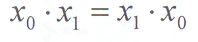 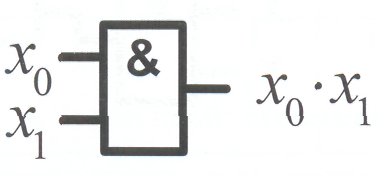 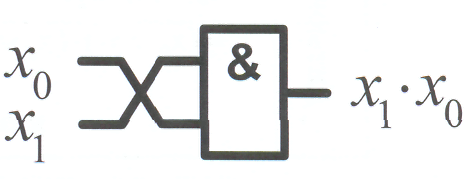 Дизъюнкция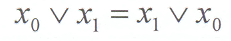 Аналитическое выражениеСхемотехникаСхемотехникаАналитическое выражениеЛевая сторона равенстваПравая сторона равенстваКонъюнкция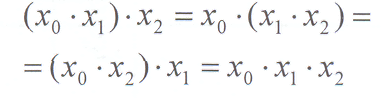 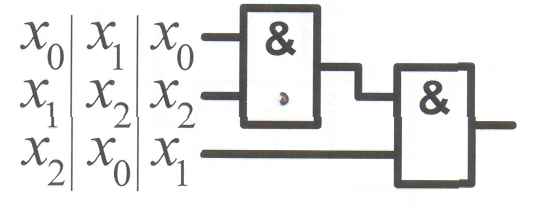 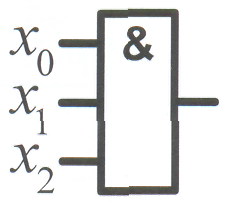 Дизъюнкция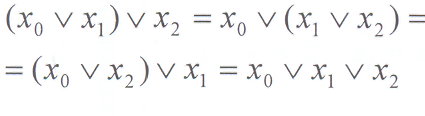 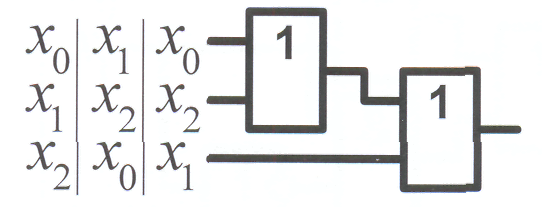 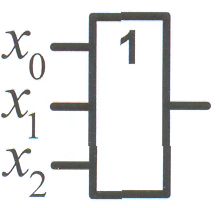 Аналитическое выражениеСхемотехникаСхемотехникаАналитическое выражениеЛевая сторона равенстваКонъюнкция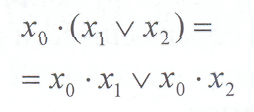 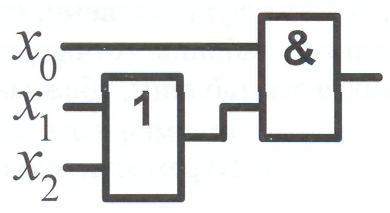 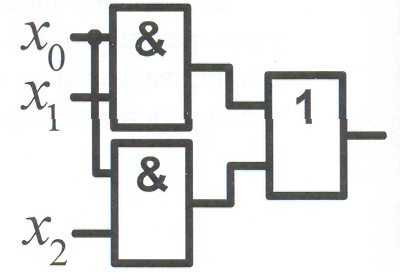 Дизъюнкция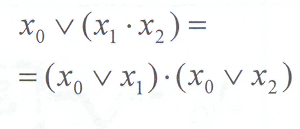 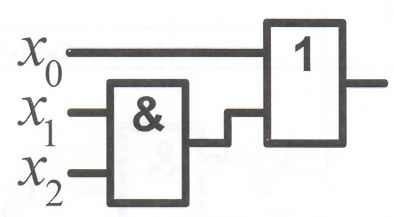 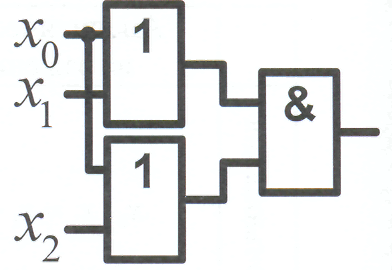 Аналитическое выражениеСхемотехникаСхемотехникаАналитическое выражениеЛевая сторона равенстваПравая сторона равенстваКонъюнкция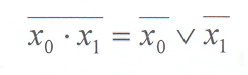 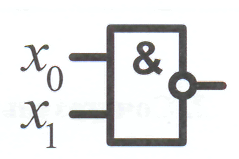 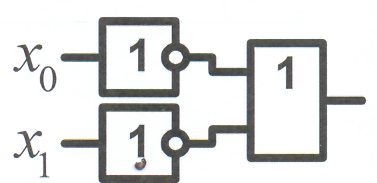 Дизъюнкция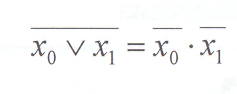 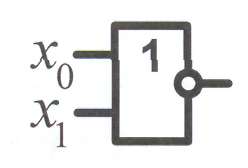 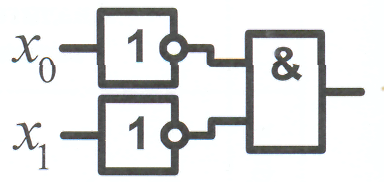 Аналитическое выражениеСхемотехникаКонъюнкция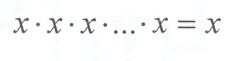 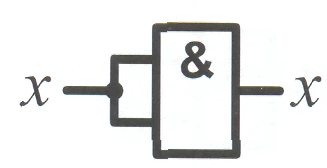 Дизъюнкция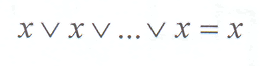 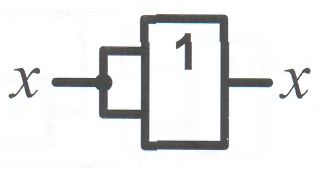 Аналитическое выражениеСхемотехника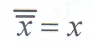 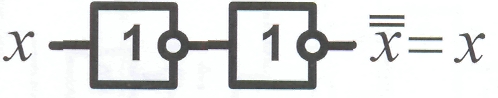 Аналитическое выражениеСхемотехникаКонъюнкция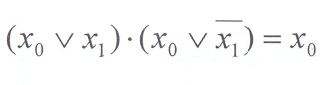 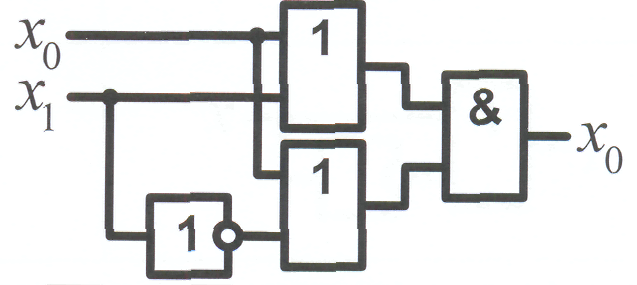 Дизъюнкция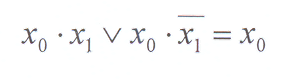 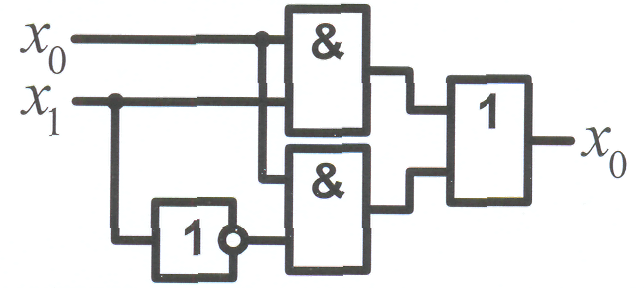 Аналитическое выражениеСхемотехникаСхемотехникаАналитическое выражениеЛевая сторона равенстваПравая сторона равенства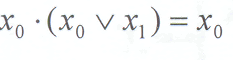 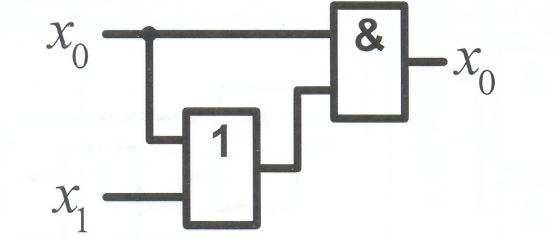 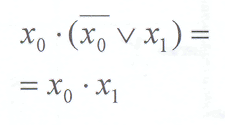 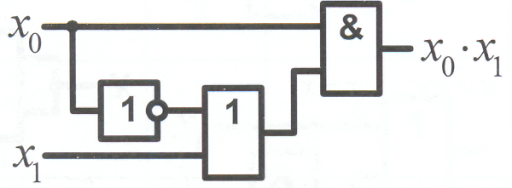 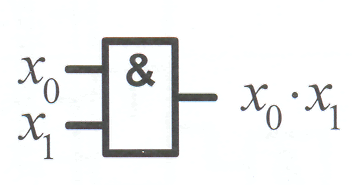 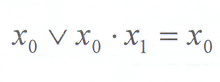 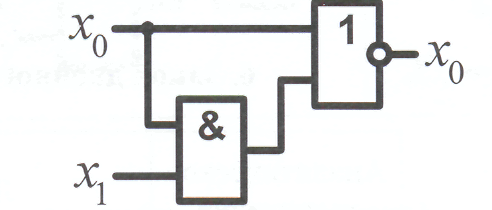 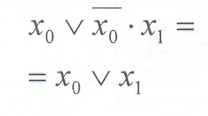 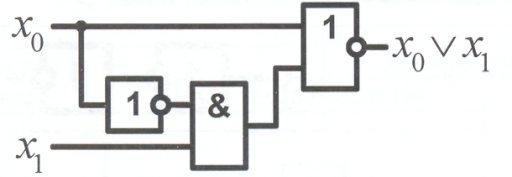 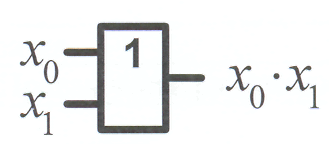 Аналитическое выражениеСхемотехникаКонъюнкция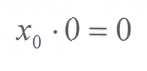 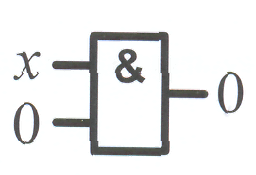 Конъюнкция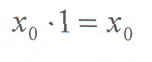 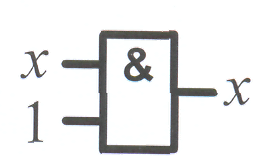 Конъюнкция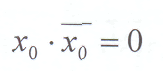 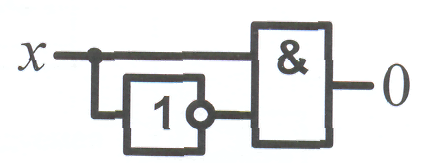 Дизъюнкция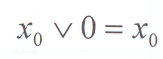 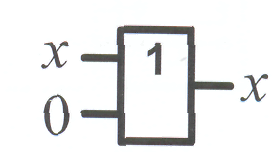 Дизъюнкция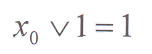 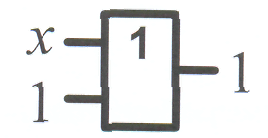 Дизъюнкция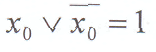 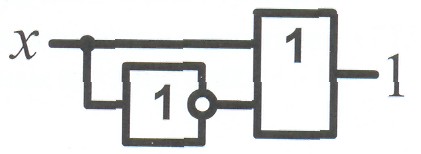 ВариантЛогическая функция1, 2, 3,  4,  5,  6,  7,  8,  9,  10,  11,  12,  13,  14,  